.(To Craig on your 30th birthday – from us)16 Count Intro – Approx 12 seconds – Track approx 4 mins 30 secs BPM 84.Step L, Step R Twist ½ Turn L, Full Turn R, Full Step Spiral R, Step, Rock Recover.Run, Run Sweep, Back Sweep x2, Rock Recover ¼ R, Behind Side, Cross Rock, Side Touch.**Restart from here during wall 4 – begin again facing 6 o’clock wall.Side Back Cross, Back Side Cross, Point, Hitch Side, Back Rock Side, Behind ¼ Turn R, ¼ Turn R.Prissy Walk R, Prissy Walk L, Step ¾, Side Rock, Cross Rock Side, Cross Rock, ¼ Turn L.*Restart - during wall 4 dance the first 16 counts - begin again facing 6 o’clock wall.Contacts: -Dave & Pauline Baycroft – bigdavegastap@aol.com www.bigdavegastap.comRachael McEnaney – dancewithrachael@gmail.com www.dancewithrachael.comDee Musk – deemusk@btinternet.com www.deemusk.comShaz Walton – shaz5678@sky.comBeautiful Friend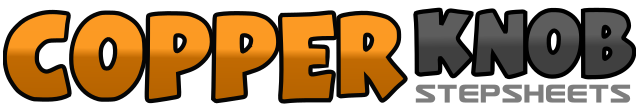 .......Count:32Wall:4Level:Intermediate NC2S.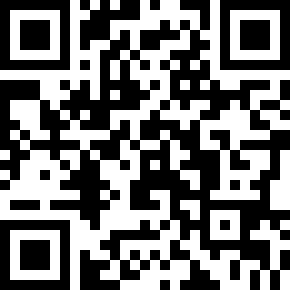 Choreographer:Dave Baycroft (UK), Pauline Baycroft, Rachael McEnaney (USA), Dee Musk (UK) & Shaz Walton (UK) - October 2013Dave Baycroft (UK), Pauline Baycroft, Rachael McEnaney (USA), Dee Musk (UK) & Shaz Walton (UK) - October 2013Dave Baycroft (UK), Pauline Baycroft, Rachael McEnaney (USA), Dee Musk (UK) & Shaz Walton (UK) - October 2013Dave Baycroft (UK), Pauline Baycroft, Rachael McEnaney (USA), Dee Musk (UK) & Shaz Walton (UK) - October 2013Dave Baycroft (UK), Pauline Baycroft, Rachael McEnaney (USA), Dee Musk (UK) & Shaz Walton (UK) - October 2013.Music:Beneath Your Beautiful (feat. Emeli Sandé) - Labrinth : (iTunes)Beneath Your Beautiful (feat. Emeli Sandé) - Labrinth : (iTunes)Beneath Your Beautiful (feat. Emeli Sandé) - Labrinth : (iTunes)Beneath Your Beautiful (feat. Emeli Sandé) - Labrinth : (iTunes)Beneath Your Beautiful (feat. Emeli Sandé) - Labrinth : (iTunes)........1-3Step forward on L (1), step forward on R (2), twist ½ turn L (3), (weight back on R).4&Making a ½ turn R replace weight back on L (4), making a ½ turn R step forward on R (&).5,6Step forward on L and make a full spiral turn R (5), step forward on R (6).7,8Rock forward on L (7), recover weight to R (8). (6 o’clock).&1Run back L (&), run back R sweeping L to behind R (1).2,3Step back L sweeping R to behind L (2), step back R sweeping L to behind R (3).4&5Rock back on L (4), recover weight to R (&), make a ¼ turn R stepping L to L side (5).6&Cross step R behind L (6), step L to L side (&).7&Cross rock R over L (7), replace weight to L (&).8&Step R to R side (8), touch L toe beside R (&). (9 o’clock).1&2Step L to L side (1), step back on R (&), cross L over R (2).&3&Step back on R (&), step L to L side (3), cross R over L (&).4Point L toe to L side (4).&5Hitch L knee in towards R (&), step a large step to L side with L (5).6&7Cross rock R behind L (6), recover weight to L (&), step R to R side (7).8&1Cross step L behind R (8), make a ¼ turn R stepping forward on R (&), make a ¼ turn R stepping L to L side. (3 o’clock).2,3Step R slightly across L (2), step L slightly across R (3).4&Step forward R (4), make a ¾ turn L (&) (weight on L facing 6 o’clock).5&Rock R out to R side (5), recover weight to L (&).6&7Cross rock R over L (6), recover weight to L (&), step R to R side (7).8&aCross rock L over R (8), recover weight to R (&), make a ¼ turn L on ball of R (a), to begin again from count 1). (3 o’clock).